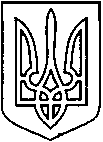 СЄВЄРОДОНЕЦЬКА МІСЬКАВІЙСЬКОВО-ЦИВІЛЬНА АДМІНІСТРАЦІЯСЄВЄРОДОНЕЦЬКОГО РАЙОНУ  ЛУГАНСЬКОЇ  ОБЛАСТІРОЗПОРЯДЖЕННЯкерівника Сєвєродонецької міської  військово-цивільної адміністрації«01» листопада 2021  року        					№ 2163Про затвердження Положення «Про організацію міського відкритого конкурсу – фестивалю «НАША НАДІЯ – МИР НА ДОНБАСІ» Керуючись п.п. 8 п. 3 ст.6 Закону України «Про військово-цивільні адміністрації», Закону «Про місцеве самоврядування в Україні», п.133.4 ст.133 Податкового кодексу України, розпорядженням керівника військово-цивільної адміністрації міста Сєвєродонецьк від 02.12.2020 року № 1123 «Про затвердження календарного плану міських заходів щодо святкування урочистих дат, державних і традиційних народних свят та вшанування пам’ятних дат у   2021 році» зі змінами розпорядження керівника Сєвєродонецької міської ВЦА  № 1431 від 06.08.2021 рокута розпорядження керівника Сєвєродонецької міської ВЦА  від 12.10.2021 року №  2035«Про проведення міських заходівприсвячених  конкурсу – фестивалю «Наша надія – мир на Донбасі»,постановою Кабінету Міністрів України від 11 березня 2020 року  № 211 “Про запобігання поширенню на території України гострої респіраторної хвороби COVID-19, спричиненої коронавірусом SARS-CoV-2” зі змінами, Постановою Кабінету Міністрів від 09 грудня 2020 № 1236та  з метою пошуку і розкриття творчих здібностей дітей та юнацтва, виявлення талановитих особистостей серед молодого покоління Українизобов’язую: Затвердити Положення «Про організацію міського відкритого конкурсу – фестивалю «НАША НАДІЯ – МИР НА ДОНБАСІ» (Додаток)Дане розпорядження підлягає оприлюдненню.Контроль за виконанням даного розпорядження покласти на заступника керівника Сєвєродонецької міської військово-цивільної адміністрації Ірину СТЕПАНЕНКО.Керівник Сєвєродонецької міськоївійськово-цивільної адміністрації                                     Олександр СТРЮКДодаток 1до  розпорядження керівника Сєвєродонецької міської ВЦА                                                                                      від «01» листопада 2021 року  № 2163ПОЛОЖЕННЯПро  організацію міського відкритого конкурсу-фестивалю«НАША НАДІЯ – МИР НА ДОНБАСІ»Загальні положенняМіський відкритий конкурс-фестиваль «НАША НАДІЯ – МИР НА ДОНБАСІ»  проводитьсяз метою привернути увагу всієї мирової спільноти до ситуації що склалась на сході Донбасу. Сєвєродонецьк  - це Українське місто, яке свого часу зазнало окупацію, та було визволено завдяки українським військам. Але й до цього часупід окупацією знаходиться ще значна частинатериторії Донбасу. Конфлікт не завершений, на окупованих територіях та на лінії розмежування з окупованими територіями гинуть цивільні люди та військові. Сєвєродончани прагнуть миру в Україні, а також хочуть процвітання країни та її економічного і творчого розвитку. Сєвєродонецьк - це культурне місто і тому вся його культурна спільнота та Сєвєродонецька міська рада кожного року намагаються за допомогою мистецтва і творчості привернути увагу до Українського Донбасу для настання Миру та злагоди на цій території.Також метою міського відкритого конкурсу-фестивалю «НАША НАДІЯ – МИР НА ДОНБАСІ»  є пошук і розкриття творчих здібностей дітей та юнацтва, виявлення талановитих особистостей серед молодого покоління України.1.1. Мета та завдання конкурсу- пропаганда, підтримка талановитих дітей та молоді, людей середнього та похилого віку для подальшої підтримки та стимулювання їх творчої активності; - виховання у підростаючого покоління розуміння та любові до мистецтва, культури України і світу, духовної культури як основи в формуванні громадянського світогляду;- розширення репертуарного кругозору учасників конкурсу; - встановлення нових контактів взаємодії та можливість обміну досвідом роботи для викладачів, керівників колективів;- популяризація європейських цінностей, зокрема здорового образу життя, зміцнення взаємодії між дітьми та молоддю заради миру та майбутнього.Дата проведення18 листопада –  30листопада 2021 рокуФорма та місце проведенняЗ метою запобігання поширенню коронавірусної  хвороби COVID-19   Конкурс  проводиться он-лайн.Луганська область, місто Сєвєродонецьк, проспект Хіміків,  28, Комунальний заклад «Сєвєродонецький міський Палац культури».1.4. Організатори конкурсу- Військово-цивільна адміністрація міста Сєвєродонецьк Луганської області;- Відділ культури військово цивільної адміністрації міста Сєвєродонецьк;- Комунальний заклад «Сєвєродонецький міський Палац культури»;- Благодійні та громадські організації (за бажанням).Контактна інформаціяТелефони для довідок + 0645241106, +380669710924,Учасники конкурсуДо участі у конкурсі - фестивалі запрошуються аматори, учасники, вихованці та учні загальноосвітніх шкіл, вихованці позашкільних, професійно-освітніх  навчальних закладів, вищих навчальних закладів, закладів культури та мистецтв  віком від 5 до 75 років, включно. Сольно або у складі творчих колективів з України, а саме:- Солісти, вокалісти, ансамблі малих форм (дуети, тріо, квартети), вокальні ансамблі, тощо…;- Хореографічні колективи, солісти народного, сучасного, естрадного та бального танцю, тощо…;- Учасники  та колективи оригінального жанру (пантоміма, художнє читання, цирк, тощо…).Порядок проведення конкурсуДо участі у конкурсі – фестивалі запрошуються учасники, які виявили власне бажання або пройшли відбірковий тур на місцях, за рекомендацією відділів культури та освіти.Для участі в конкурсі - фестивалі необхідно:До 11 грудня 2020 року направити заявку (Додаток  до положення №1) на електронну адресу: mpk.sev@gmail.com або заповнивши формуhttps://docs.google.com/forms/d/e/1FAIpQLSftsZL_WqmqV14c4UE33NLgaQBoI2tNmjRLpsEoh-8Zm66s4A/viewform?vc=0&c=0&w=1&flr=0 ;2. Отримати положення про конкурс – фестиваль та ознайомитись з ним;3. Під час реєстрації  в Google-формі необхідно:- оформити заявку, звернувши увагу на правильність/безпомилковість її заповнення (дані автоматично фіксуються в подальшій конкурсній документації та не редагуються); - обов’язково вказати номінацію і вікову категорію (наприклад:ВОКАЛ - RISING STARS - ВИСХІДНІ ЗІРКИ (початківці)- Естрадний спів - Молодь до 25 роківабоSPESIAL STARS – ОСОБЛИВІ ЗІРКИ (соціальна) – Rap - молодь до 19 років);- завантажити файл із відеозаписом виконання.4. Зовнішній вигляд, відповідний до конкурсних виступів,  є обов’язковим.5. Подання заявки на участь у Конкурсі  є автоматичною згодою на  обробку персональних даних  згідно з Законом України «Про захист персональних даних»,  дозволом на  використання конкурсних матеріалів з посиланням на автора,  конкурсної фото- відеопродукції  у ЗМІ, мережі Інтернет тощо.6. Заявка вважається прийнятою виключно після того, як Ви отримали на неї відповідь від організаторів.Конкурсні номінаціїФестиваль-конкурс проводиться за наступними номінаціями: 4.1. ВОКАЛ4.1.1. STARS – ДОСВІДЧЕНІ ВИКОНАВЦІ- Народний спів (соло, дуети, тріо, квартети, вокальні ансамблі), - Естрадний спів (солісти, дуети, тріо, квартети, вокальні ансамблі, шоу-групи), - Академічний спів (соло, дуети, квартети, вокальні ансамблі),- Авторська пісня (солісти, дуети, тріо, квартети, вокальні ансамблі, шоу-групи),- Hip-hop, R&B, Rap.Вікові категорії: Для соло:•  Діти до 9 років;•  Діти від 10 до 12 років•  Молодь від 13 до 16 років•  Молодь від 17 до 19 років•  Дорослі від 20 до 35 років•  Дорослі старше 36 років.	Для малих форм та ансамблів, колективів (від 2 до 6 осіб):•  Діти до 9 років;•  Діти до 13 років;•  Молодь до 16 років;•  Молодь до 20 років;•  Дорослі 21 рік та старшеДля хорових колективів, ансамблів (7 та більше осіб):• діти до 13 років;• молодь до 35 років;• дорослі 35 років та старше.4.1.2. RISING STARS - ВИСХІДНІ ЗІРКИ (початківці)- Народний спів (соло, дуети, тріо, квартети, вокальні ансамблі), - Естрадний спів (солісти, дуети, тріо, квартети, вокальні ансамблі, шоу-групи), - Академічний спів (соло, дуети, квартети, вокальні ансамблі),- Авторська пісня (солісти, дуети, тріо, квартети, вокальні ансамблі, шоу-групи),- Hip-hop, R&B, Rap.Категорія не передбачає поділення на вікові категорії, але при великій кількості учасників ця категорія може ділитися на наступні підгрупи: Для соло:• Діти до 13 років;•  Молодь до 25 років• Дорослі до 35 років•  Дорослі старше 36 років.Для різних форм, ансамблів, хорових колективів (2 та більше осіб):• діти до 13 років;• молодь до 25 років;• дорослі 26 років та старше.4.1.3. Репертуарні вимоги- Солісти та ансамблі представляють один твір в одній номінації,  часом звучання не більше 4 хвилин,- Народний, академічний спів – «acapella» або у супроводі народного, академічного інструменту,- Естрадний спів, Hip-hop, R&B, Rap – «acapella» або якісна фонограма «мінус» на Flashcard в аудіо форматі. Наявність копії обов’язкова! Дозволяється використання фонограми "бек-вокалу" виключно в соло. Не допускається прописаний "бек-вокал" для дуетів.4.1.4. Критерії оцінювання- Майстерність виконання;- Технічний рівень виконуваного твору;- Емоційність виконання;- Сценічний образ, акторське мистецтво;- Актуальність твору;- Трактовка твору;- Сценічна культура та оформлення художнього номеру учасника/ів (сценічний костюм, реквізит, відповідність музичного матеріалу).4.2. ХОРЕОГРАФІЯ4.2.1. STARS – ДОСВІДЧЕНІ ВИКОНАВЦІ- Класичний танець, бальна хореографія, спортивна хореографія;- Народна хореографія, стилізована народна хореографія; - Сучасна хореографія, естрадна хореографія.Вікові категорії Для соло:Діти до 9 років;Молодь  до 15 роківМолодь до 35 роківДорослі старше 36 років.	Для малих форм колективів (до 10 осіб): Діти до 13 років;Молодь до 25 років;Молодь до 35 роківДорослі старше 36 років.Для великих форм колективів(11 та більше осіб):Діти до 13 років;Молодь до 25 років;Молодь до 35 роківДорослі старше 36 років.4.2.2. RISING STARS - ВИСХІДНІ ЗІРКИ (початківці)- Класичний танець, бальна хореографія, спортивна хореографія;- Народна хореографія, стилізована народна хореографія; - Сучасна хореографія, естрадна хореографія.Категорія не передбачає поділення на вікові категорії, але при великій кількості учасників ця категорія може ділитися на наступні підгрупи: Для соло:• діти до 13 років;• молодь до 25 років;• дорослі 26 років та старше.Для різних форм колективів (2 та більше осіб):• діти до 13 років;• молодь до 25 років;• дорослі 26 років та старше.4.2.3. Репертуарні вимогиКолектив/учасник готує один номер. Тривалість хореографічного номеру до 6-ти хвилин,Якісна фонограма  на Flashcard в аудіо форматі. Наявність копії обов’язкова!4.2.4. Критерії оцінювання- Художній рівень постановки;- Відповідність музики та хореографії;- Чистота виконання, чіткість малюнка, динаміка виконання;- Виразність, емоційність виконання;- Сценічна культура та оформлення художнього номеру учасника/ів (сценічний костюм, реквізит, відповідність музичного матеріалу).ОРИГІНАЛЬНИЙ ЖАНР4.3.1. STARS – ДОСВІДЧЕНІ ВИКОНАВЦІ- Циркове і естрадно-циркове мистецтво (клоунада, пантоміма, жонглювання, акробатика, ілюзія);- Художнє читання – поетичний чи прозовий твір (композицію) із супроводом чи без;- Театральне мистецтво - сценка, мініатюра… тощо;- Пародії (різних напрямів), вокально-хореографічна композиція… тощо.Категорія не передбачає поділення на вікові категорії, але при великій кількості учасників ця категорія може ділитися на наступні підгрупи: • діти до 13 років;• молодь до 25 років;• дорослі 26 років та старше.4.3.2. RISING STARS - ВИСХІДНІ ЗІРКИ (початківці)- Циркове і естрадно-циркове мистецтво (клоунада, пантоміма, жонглювання, акробатика, ілюзія);- Художнє читання – поетичний чи прозовий твір (композицію) із супроводом чи без;- Театральне мистецтво - сценка, мініатюра… тощо;- Пародії (різних напрямів), вокально-хореографічна композиція… тощо.Категорія не передбачає поділення на вікові категорії, але при великій кількості учасників ця категорія може ділитися на наступні підгрупи: • діти до 13 років;• молодь до 25 років;• дорослі 26 років та старше.4.3.3. Репертуарні вимогиКолектив/учасник готує один номер. Тривалість  номеру до 6-ти хвилин.Якісна фонограма  на Flashcard в аудіо форматі. Наявність копії обов’язкова!4.3.4. Критерії оцінювання- Майстерність виконання номеру;- Акторська майстерність та режисура номеру;- Художньо-образне рішення номеру;- Сценічна культура та оформлення художнього номеру учасника/ів (сценічний костюм, реквізит, відповідність музичного матеріалу).SPESIAL STARS – ОСОБЛИВІ ЗІРКИ (соціальна).Учасники - ансамблі, солісти дитячих будинків сімейного типу та інтернатних закладів;Учасники - ансамблі, солісти творчих об’єднань осіб з обмеженими фізичними можливостями.За напрямами:- Естрадний, народний, академічний вокал або авторська пісня, Hip-hop, R&B, Rap;- Класичний танець, народна хореографія, сучасна хореографія, естраднахореографія, спортивна хореографія або бальна хореографія;- Циркове і естрадно-циркове мистецтво (клоунада, пантоміма, пародії (різних напрямів), жонглювання, акробатика, ілюзія);- Театральне мистецтво - сценка, мініатюра, художнє читання – поетичний чи прозовий твір (композицію) із супроводом чи без, вокально-хореографічна композиція.Категорія не передбачає поділення на вікові категорії, але при великій кількості учасників ця категорія може ділитися на наступні підгрупи:Вікові категорії: • діти до 13 років;• молодь до 19 років;• дорослі 20 років та старше.4.4.1. Репертуарні вимогиКолектив/учасник готує один номер. Тривалість хореографічного номеру до 5-ти хвилин,Якісна фонограма  на Flashcard в аудіо форматі. Наявність копії обов’язкова!4.4.2. Критерії оцінювання- Художня цінність матеріалу;- Рівень виконавчої майстерності та артистизму;- Художньо-творче вирішення представлених творів;- Сценічна культура та оформлення художнього номеру учасника/ів (сценічний костюм, реквізит, відповідність музичного матеріалу).Визначення послідовності виступів колективів та виконавців у вікових групах по номінаціям проводиться організатором за принципом випадкового відбору послідовності. Конкурс проводиться в один тур з виконанням всіх конкурсних творів.Журі конкурсуДля проведення конкурсу оргкомітетом формується журі.Журі - робочий орган конкурсу, завданням якого є оцінювання конкурсних виступів, а так само визначення переможців.До складу журі входять провідні діячі культури і мистецтв, викладачі навчальних закладів культури, представники громадськості, тощо…Конкурсні виступи оцінюються членами журі за 10 бальною системою.Журі конкурсу має право:- присуджувати "переможець" 1,2,3 ступені в кожній номінації;- допускається дублювання призових місць та їх пропуск;- присуджувати гран-прі конкурсу (1 гран-прі на 100 учасників);- нагороджувати грамотами, дипломами або подарунками за краще виконання окремого номера.- вручати листи подяки кращим викладачам, керівникам художньої самодіяльності за підготовку та участь у фестивалі-конкурсі.Визначення та нагородження переможцівПо закінченню конкурсної програми журі оголошує  переможців. По кожній номінації конкурсу журі приймає рішення шляхом обміну думками і голосуванням. Рішення журі заносяться до протоколу, який підписується усіма членами журі. Рішення журі перегляду й оскарженню не підлягає.Кожному учасники конкурсу вручається диплом учасника конкурсу.Лауреати та переможці отримують дипломи та подарунки.За рішенням Оргкомітету, Організаторів та спонсорів конкурсу можливе вручення спеціальних нагород, подарунків та премій.Питання авторських та інших правТелевізійні зйомки конкурсу, окремих його виступів здійснюють телекомпанії, акредитовані оргкомітетом конкурсу.Питання особистого і майнового страхування колективи – учасники вирішують самостійно.Фінансові умовиУчасть в Конкурсі безкоштовна.Для забезпечення підготовки та проведення конкурсу в установленому порядку можуть залучатися благодійні внески, спонсорська допомога та інші надходження, не заборонені чинним законодавством України.9. РізнеВідеозаписи номерів повинні бути записані в порядку їх виконання, підписані чітко, із зазначенням виконавця та назви твору.За достовірність інформації несуть відповідальність особи, що вносили дані у Заявку.Використання та обробка персональних даних, одержаних з метою виконання вимог цього Положення, здійснюється відповідно до Закону України «Про захист персональних даних».УВАГА!!! Остаточний термін подання заявок – до 17.00 годин 15листопада 2021 року.Оргкомітет залишає за собою право після 15листопада відмовляти в заявках.Заступник керівника Сєвєродонецької міської військово-цивільної адміністрації                                 Ірина СТЕПАНЕНКОАнкета – заявкана участь в міському відкритому конкурсі-фестивалі «НАША НАДІЯ – МИР НА ДОНБАСІ»  ________________                       _______________               (ПІБ)                                               (підпис) «___»_________2020р       Додаток  1до Положення Про  організацію міськоговідкритого конкурсу-фестивалю«НАША НАДІЯ – МИР НА ДОНБАСІ»1Прізвище, ім’я учасника2Назва вашого творчого колективу або творчого псевдоніму(при наявності)3Назва міста проживання (місто, селище)4Заклад або місце роботи який ви представляєте (при наявності)5ПІБ керівника, режисера - постановника (повністю) (при наявності)6Програма виступу (автор, назва творів)7Номінація (наприклад: - ХОРЕОГРАФІЯ -  STARS – ДОСВІДЧЕНІ ВИКОНАВЦІ - бальна хореографія - малі форми колективів - молодь до 25 роківабо- ОРИГІНАЛЬНИЙ ЖАНР - RISING STARS - ВИСХІДНІ ЗІРКИ (початківці) - Театральне мистецтво - молодь до 25 років)8Вікова категорія (свій вік)9Кількість учасників в номері або виступі10Контактні дані (телефон, електронна скринька)